Расписание внеурочной деятельности дистанционного обучения для 2 класса на 6 маяВ случае отсутствия интернет соединения, задания будут высылаться на телефоны в группы по ВАЙБЕРУ или VK.Время	СпособНаименование внеурочной деятельностиТемаРесурсСреда, 06.05.202013:30-14:00Занятия с ЭОРКружок «По дорогам сказок»Егорова О.А.Инсценировка сказки «Гадкий утенок».В контактеЧитать сказку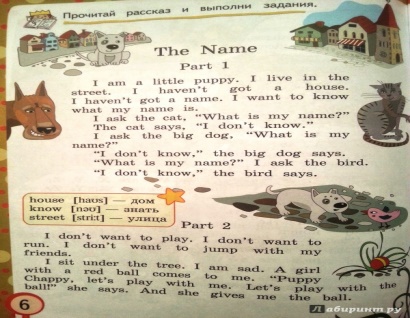 